临床麻醉学杂志论文模板ver 0.1正文用五号宋体，英文Times New Roman；1.5倍行距；灰色底纹内容可以根据文章的需要替换。模板顺序即为文章的排版顺序。｛作者单位中文样式｝样式一，所有作者在同一个单位：样式二，所有作者不在同一个单位：样式三，作者在同一个单位不同科室：如单位名称有多个名字，可以并列，中间用空格隔开。｛中文摘要样式｝【摘要】目的 方法 结果 结论 本刊摘要采用结构式摘要，字数控制在300-400字，结果部分需要有论文结果的主要数据，结论需有结果数据的支持。【关键词】关键词在3-6个为宜，不可以用缩写。｛英文摘要样式｝本刊英文单位只标出第一作者的单位。【Abstract】 Objective  Methods  Results  Conclusion 英文摘要字符控制在400-500，可比中文摘要稍详细，但不能出现中文没有的内容。【Key words】与中文关键词对应。｛正文样式｝前言字数一般控制在150-200字。必须要介绍研究的背景和目的，并适当引用文献。资料与方法一般资料  一般资料部分需包含伦理批号、研究的时间和地点、患者的纳入和排除标准等。麻醉方法  观察指标  主要指标写在前面，次要指标、不良反应等写在后面，可以分段描述。统计分析  需根据研究的需要撰写统计学方法，确保正确使用相应的统计学方法，建议包含样本量的计算方法。结  果一般情况  此段描述患者的一般情况，并以表格的形式呈现数据。表1  两组患者一般情况的比较｛主要指标的比较｝ 此段的数据需在摘要中重点呈现。｛次要指标的比较｝ ｛不良反应的比较｝ 结果部分的顺序与观察指标的描述顺序一致，数据以图表为主，文字为辅。讨  论第一段描述研究的主要结果，并回答是否解决了前言中提到的问题。讨论需围绕结果展开，但不要重复结果和P值，如A组高于B组（P<0.05），应表述为A方法或药物优于B方法，然后分析其原因，并合理引用文献。讨论的字数控制在1000字以内。参考文献｛期刊样式｝｛书籍样式｝罗爱伦．新型局部麻醉药罗哌卡因//黄宇光，罗爱伦．麻醉学．北京：中国协和医科大学出版社，2000：8-10．Roizn MF. Anesthetic implications of concurrent diseases//Miller RD, eds. Anesthesia. 5th ed. San Francisco: Harcourt Asia Churchill Livingstone, 2001:906-910.｛学位论文样式｝周金娉. 开放存取期刊学术影响力研究. 吉林大学, 2013.｛网络文献样式｝Hopkinson A. UNIMARC and metadata: Dublin Core. [2012-12-08]. http:// www.ills.org/IV/ifla64/138-161e.htm.参考文献只著录前3位作者，多于3位的以“等”或“et al”结尾。尽量引用近3年文献。组别例数男/女（例）年龄（岁）身高（cm）体重（kg）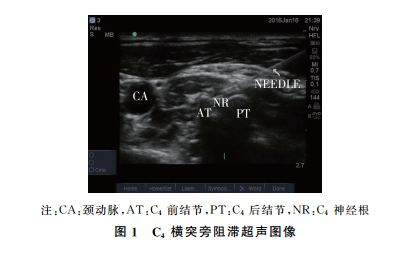 